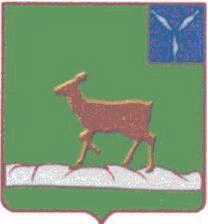 ИВАНТЕЕВСКОЕ РАЙОННОЕ СОБРАНИЕИВАНТЕЕВСКОГО МУНИЦИПАЛЬНОГО РАЙОНАСАРАТОВСКОЙ ОБЛАСТИШестьдесят первое заседание пятого созываРЕШЕНИЕ №32от 28  июля 2021 годас. ИвантеевкаО внесении изменений в решение районного Собранияот 06.08.2015 №58 «Об утверждении Положения«О денежном вознаграждении главы Ивантеевского муниципального района Саратовской области»»На основании статьи 19 Устава Ивантеевского муниципального района Ивантеевское районное Собрание РЕШИЛО:1. Внести изменения в пункт 4 приложения №1 к решению районного Собрания  от 06.08.2015 г. №58 «Об утверждении Положения «О денежном вознаграждении главы  Ивантеевского муниципального района Саратовской области» (с учетом изменений от 23.10.2019 №71, от 30.10.2019 №74, от 30.09.2020 №28) изложив его в следующей редакции: «4. Денежное вознаграждение Главе Ивантеевского муниципального района устанавливается в размере 89700 (восемьдесят девять тысяч семьсот) рублей.»2.  Настоящее решение вступает в силу со дня его официального         подписания и распространяется на правоотношения, возникшие с 01 июля 2021 года.Председатель Ивантеевскогорайонного Собрания  							    А.М. НелинГлава Ивантеевского муниципального районаСаратовской области                                                              В.В. Басов  